忻政办发〔2023〕36号忻州市人民政府办公室关于市政府领导调整分工的通知各县（市、区）人民政府，忻州经济开发区管委会、五台山风景名胜区管委会，市人民政府各委、办、局：根据工作需要，经市政府常务会议研究，现将市政府领导分工调整通知如下：李建国市长：主持市政府全面工作。分管市审计局。赵新年常务副市长：负责市政府机关、发展改革、财政、统计、应急管理、安全生产、能源产业、生态环境、行政审批、营商环境、政务公开、行政事业单位国有资产管理、煤炭行业安全监管、消防等方面工作。分管市政府办公室、市发展改革委（市粮食和储备局）、市财政局、市生态环境局、市统计局、市应急局（市煤矿安监局）、市能源局、市行政审批局（市政务信息局）、市政府发展研究中心、市治超服务中心、市项目储备中心、市项目推进中心、市产业发展改革中心、市防震减灾中心、市消防救援支队、市国动办（市人防办）。协助市长联系市审计局。联系忻州军分区、武警忻州支队、市税务局、国家统计局忻州调查队、忻州供电公司、国家矿山安全监察局山西局监察执法四处、市无管局、市档案局、市直属机关事务服务中心、市互联网信息办公室、市煤炭设计研究院。完成市长交办的其他工作。史红波副市长：负责法治政府建设、公安、司法、信访等方面工作。主管市公安局。分管市司法局、市信访局、市政府驻京联络处。联系国家安全局。完成市长交办的其他工作。贾玲香副市长：负责人力资源和社会保障、民政、文化和旅游、广播电视、体育等方面工作。分管市人社局、市民政局、市文化和旅游局（市文物局）、市体育局、市广播电视台、五台山风景名胜区管委会、市城镇集体工业联合社、忻州文化研究院（五台山研究院）、市就业人才服务中心。联系市总工会、团市委、市妇联、市文联、市社科联、市红十字会、市宗教事务局。完成市长交办的其他工作。王建峰副市长：负责工业、自然资源、住房和城乡建设管理、交通运输、商务、口岸、扩大开放、招商引资、国企国资监管、开发区建设管理，太忻一体化经济区建设等方面工作。分管市工信局（市国资委、市民营经济发展局、市大数据局）、市自然资源局（市林业局）、市住房城乡建设局、市城市管理局（市城市管理综合行政执法局）、市交通运输局、市商务局（市外来投资局）、忻州经济开发区管委会、忻州资产经营集团有限公司、市工业和信息化服务中心（市中小企业服务中心、市大数据发展中心）、市住房公积金管理中心、市公用事业中心（市供气供热服务中心）、市林草事务中心、市招商投资促进服务中心、神达集团、市机场建设有限公司、市水务集团，山西省太忻经济一体化发展忻州区运营中心。联系忻州海关、市烟草专卖局、市贸促会、市工商联、市政府侨务办公室、市侨联、忻州市五台山机场有限责任公司（忻州市民航机场管理有限公司）、忻州市邮政管理局、太原铁路局原平车务段（忻州火车站、大西高铁站）、山西省忻州高速公路有限公司、忻州公路分局、山西省运输公司忻州分公司、山西省地方铁路局宁静铁路分局、移动忻州分公司、联通忻州分公司、电信忻州分公司、铁塔忻州分公司、晋控集团忻州分公司、中石化忻州分公司、中石油忻州分公司、万家寨水控集团。完成市长交办的其他工作。李硕副市长：负责教育、退役军人事务、农业农村、乡村振兴、水利、市场监管、卫生健康、医疗保障、金融、科技、外事等方面工作。分管市教育局、市退役军人局、市农业农村局、市乡村振兴局、市水利局、市市场监管局、市卫生健康委（市疾病预防控制局）、市医保局、市金融办、市科技局、市外办（市政府台港澳事务办公室）、市供销社、市招生考试管理中心、市疾病预防控制中心（市公共卫生研究院）、市农机发展中心、市综合检验检测中心（国家法兰锻件产品质量监督检验中心<山西>、山西省杂粮产品质量检验中心、市检验检测研究院）、市杂粮产业发展中心、滹沱河水利中心、下茹越水库服务中心。联系人行忻州中心支行、国家金融监督管理总局忻州监管分局、省金融机构驻忻分支机构、市科协、忻州师院、市气象局、市计生协、市残联、山西农业大学（省农科院）玉米研究所。完成市长交办的其他工作。张艮生秘书长：协助市长处理市政府日常工作，主持市政府办公室工作。联系市新闻办、市新闻中心。完成市长交办的其他工作。忻州市人民政府办公室      2023年8月2日        （此件公开发布）  抄送：市委办公室，市人大常委会办公室，市政协办公室，市中级法 院，市检察院。   忻州市人民政府办公室                      2023年8月2日印发                                                     共印150份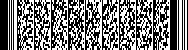 